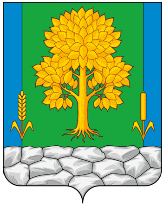 Российская ФедерацияКЕМЕРОВСКАЯ ОБЛАСТЬ - КУЗБАССТопкинский муниципальный округАДМИНИСТРАЦИЯ ТОПКИНСКОГО МУНИЦИПАЛЬНОГО округаПОСТАНОВЛЕНИЕот 17 апреля  2023 года № 578-пг.ТопкиО внесении изменений в постановление администрации Топкинского муниципального округа от 20.02.2020 № 95-п «О создании Общественной комиссии по обеспечению реализации государственной программы «Формирование современной городской среды Кузбасса» на 2018-2024 годы»В соответствии с Федеральным законом от 06.10.2003 № 131-ФЗ «Об общих принципах организации местного самоуправления в Российской Федерации», Федеральным законом от 21.07.2014 № 212-ФЗ «Об основах общественного контроля в Российской Федерации», постановлением Правительства Российской Федерации от 10.02.2017 № 169-п «Об утверждении Правил предоставления и распределения субсидий из федерального бюджета бюджетам субъектов Российской Федерации на поддержку государственных программ субъектов Российской Федерации и муниципальных программ «Формирования современной городской среды», постановлением Коллегии Администрации Кемеровской области от 06.09.2017 № 471 «Об утверждении Государственной программы Кемеровской области-Кузбасса «Формирование современной городской среды Кузбасса» на 2018-2024 годы», постановлением администрации Топкинского муниципального округа от 30.09.2020 № 903-п «Об утверждении муниципальной программы «Формирование современной городской среды Топкинского муниципального округа на 2020-2025 годы» и в связи с приведением нормативно правового акта в соответствие:Внести в постановление администрации Топкинского муниципального округа от 20.02.2020 № 95-п «О создании Общественной комиссии по обеспечению реализации государственной программы «Формирование современной городской среды Кузбасса» на 2018-2024 годы» следующие изменения: В заголовке, в пункте 1 и 2 данного постановления цифры «2018-2024» заменить цифрами «2018-2025». Преамбулу данного постановления дополнить словами «постановлением Правительства Российской Федерации от 07.03.2018                   № 237 «О предоставлении и распределении средств государственной поддержки из федерального бюджета бюджетам субъектов Российской Федерации для поощрения муниципальных образований - победителей Всероссийского конкурса лучших проектов создания комфортной городской среды».В преамбуле данного постановления цифры «2018-2024» заменить цифрами «2018-2025».В преамбуле данного постановления слова «постановлением администрации Топкинского муниципального округа от 23.01.2020 № 24-п «Об утверждении муниципальной программы «Формирование современной городской среды Топкинского муниципального округа на 2020-2024 годы» заменить словами «постановлением администрации Топкинского муниципального округа от 30.09.2020 № 903-п «Об утверждении муниципальной программы «Формирование современной городской среды Топкинского муниципального округа на 2020-2025 годы».1.5 Состав Общественной комиссии по обеспечению реализации государственной программы «Формирование современной городской среды Кузбасса» на 2018-2024 годы» утвердить в новой редакции.1.6. В Положении об общественной комиссии по обеспечению реализации государственной программы «Формирование современной городской среды Кузбасса», утвержденной данным постановлением:1.6.1. В заголовке цифры «2018-2024» заменить цифрами «2018-2025»;1.6.2. По всему тексту Положения цифры 2024» заменить цифрами «2025».1.7. Пункт 4 данного постановления изложить в новой редакции:«4. Контроль за исполнением постановления возложить на заместителя главы Топкинского муниципального округа по ЖКХ и благоустройству – начальника управления Ю.В.Антонову.».2. Постановление администрации Топкинского муниципального округа от 30.03.2022 № 394-п «О внесении изменений в постановление администрации Топкинского муниципального округа от 20.02.2020 № 95-п «О создании Общественной комиссии по обеспечению реализации государственной программы «Формирование современной городской среды Кузбасса» на 2018-2024 годы» признать утратившим силу.3. Разместить данное постановление на официальном сайте администрации Топкинского муниципального округа в информационно-телекоммуникационной сети «Интернет».4. Контроль за исполнением постановления возложить на заместителя главы Топкинского муниципального округа по ЖКХ и благоустройству – начальника управления Ю.В.Антонову.5. Постановление вступает в силу после официального обнародования.Глава Топкинскогомуниципального округа                                                                   С.В. ФроловУТВЕРЖДЕНпостановлением администрации Топкинского муниципального округаот 17 апреля 2023 года № 578-пСостав Общественной комиссии по обеспечению реализации государственной программы «Формирование современной городской среды Кузбасса» на 2018-2024 годы»УТВЕРЖДЕНпостановлением администрации Топкинского муниципального округаот апреля 2023 года №   -пСостав Общественной комиссии по обеспечению реализации государственной программы «Формирование современной городской среды Кузбасса» на 2018-2024 годы»ИшутинаТамара Анатольевна- председатель комиссии, председатель Совета народных депутатов Топкинского муниципального округа (по согласованию)Антонова Юлия Вячеславовна- заместитель председателя комиссии, заместитель главы по ЖКХ и благоустройству  - начальник управления администрации Топкинского муниципального округа АнтоноваОльга Вячеславовна- секретарь комиссии, заместитель начальника управления ЖКХ и благоустройства администрации Топкинского муниципального округаЧлены комиссии:Члены комиссии:БидаковАнатолий Васильевич- генеральный директор ООО Управляющая компания Жилищно-Эксплуатационных Услуг», депутат Совета народных депутатов Топкинского муниципального округа (по согласовании)ГалдиловБорис Александрович- депутат Совета народных депутатов Топкинского муниципального округа (по согласованию)КовшоваИрина Николаевна- начальник управления культуры, спорта и молодежной политики администрации Топкинского муниципального округаПронина Галина Семеновна- представитель Топкинского городского отделения «Всероссийская общественная организация Ветеранов (пенсионеров) войны, труда, вооруженных Сил и правоохранительных органов» (по согласованию)ФедоровАндрей Витальевич- директор МКУ «ЖКУ» (по согласованию)Шупия Ольга Сергеевна- представитель профкома МБУ «Топкинский центр социального обслуживания» (по согласованию)ЮдинаЛюдмила Антоновна- председатель Топкинской городской общественной организации «Всероссийское общество инвалидов» (по согласованию) ИшутинаТамара Анатольевна- председатель комиссии, председатель Совета народных депутатов Топкинского муниципального округа (по согласованию)Антонова Юлия Вячеславовна- заместитель председателя комиссии, заместитель главы по ЖКХ и благоустройству  - начальник управления администрации Топкинского муниципального округа АнтоноваОльга Вячеславовна- секретарь комиссии, заместитель начальника управления ЖКХ и благоустройства администрации Топкинского муниципального округаЧлены комиссии:Члены комиссии:ФедоровАндрей Витальевич- директор МКУ «ЖКУ» (по согласованию)БидаковАнатолий Васильевич- генеральный директор ООО Управляющая компания Жилищно-Эксплуатационных Услуг», депутат Совета народных депутатов Топкинского муниципального округа (по согласовании)ГалдиловБорис Александрович- депутат Совета народных депутатов Топкинского муниципального округа (по согласованию)КовшоваИрина Николаевна- начальник управления культуры, спорта и молодежной политики администрации Топкинского муниципального округаПронина Галина Семеновна- представитель Топкинского городского отделения «Всероссийская общественная организация Ветеранов (пенсионеров) войны, труда, вооруженных Сил и правоохранительных органов» (по согласованию)Шупия Ольга Сергеевна- представитель профкома МБУ «Топкинский центр социального обслуживания» (по согласованию)ЮдинаЛюдмила Антоновна- председатель Топкинской городской общественной организации «Всероссийское общество инвалидов» (по согласованию) 